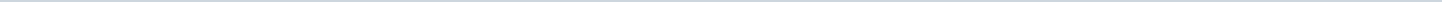 Geen documenten gevonden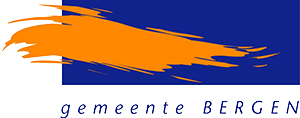 Gemeente Bergen N-HAangemaakt op:Gemeente Bergen N-H28-03-2024 18:47Amendement0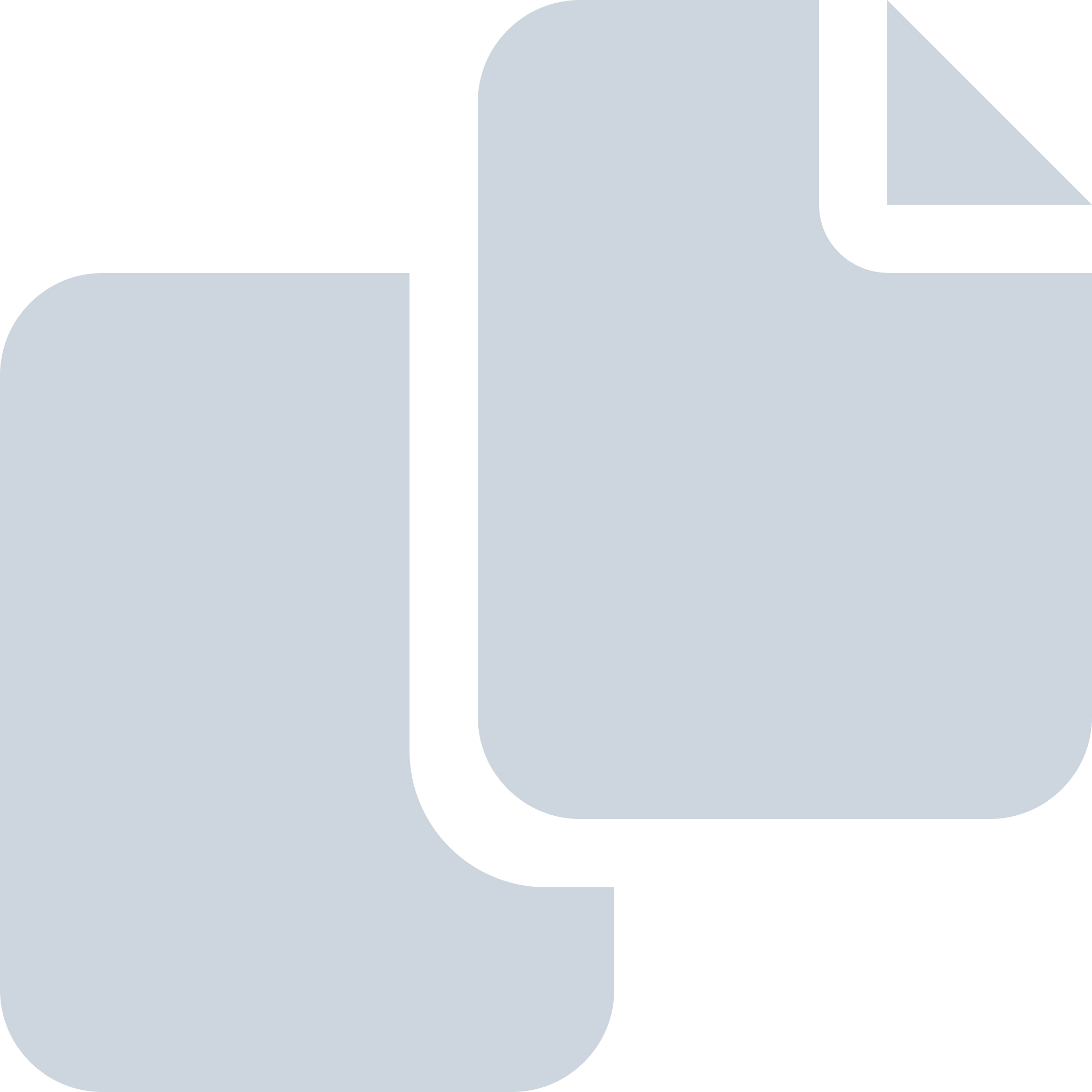 Periode: september 2022